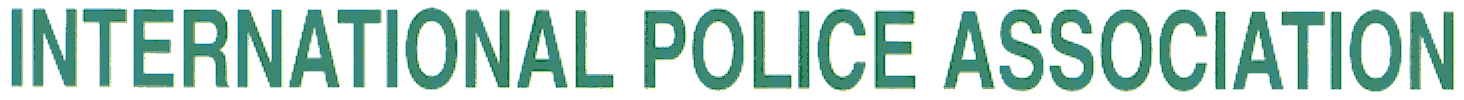 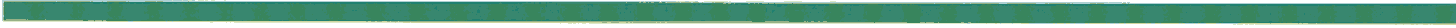 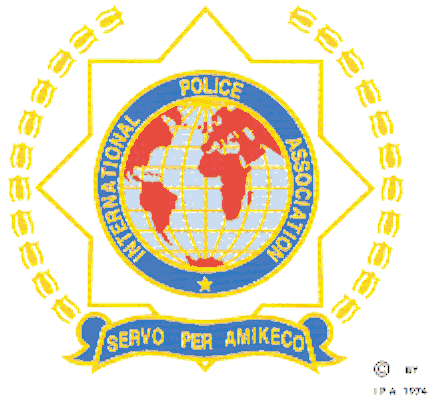 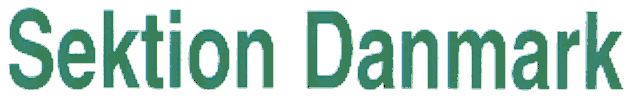 IPA-NordsjællandIPA-kreds Nordsjælland dækker politidistrikterne, Lyngby/Gentofte (Station SYD), Helsingør (Station NORD), Hillerød (Station MIDT) og Frederikssund (Station VEST) og bliver kaldt ”Kongernes Nordsjælland”. Kongernes Nordsjælland betegnes det, idet mange konger gennem tiden har bygget slotte over hele området.I kredsens sydvestlige hjørne ligger Skibby, en del af Frederikssund politidistrikt. Ved Skibby ligger Herregårdsmuseet Selsø slot, http://selsoe.dk/ og længere mod nord i Hornsherred, ligger Jægerspris med Jægerspris slot, http://www.kongfrederik.dk/index.asp som knytter sig til romancen mellem Kong Frederik VII og grevinde Danner. Slottet indeholder i dag bl.a. børnehjemsmuseum. Nord for Jægerspris ligger et meget stort skovområde, samt Kulhus, hvorfra der sejler en færge til Sølager ved Hundested.Øst for Jægerspris ligger Frederikssund med kunstmaleren J.F. Willumsens museum. http://www.jfwillumsensmuseum.dk/Nord for Frederikssund ligger Frederiksværk, hvor IPA-Arresøhus ligger. Umiddelbart uden for IPA-huset sejler Frederikke en rundtur på Arresø. Frederiksværk by indeholder bl.a Krudtværkmuseet https://indmus.dk/ og Frederiksværk bymuseum.
Nordvest for Frederiksværk ligger Hundested med sejlforbindelse til Rørvig. Hundested er både en industrihavn og en fiskerihavn. I Hundested byggede polarforskeren Knud Rasmussen i 1917 sit hus. Huset er i dag museum. https://knudrasmus.dk/Langs med kysten fra Hundested til Helsingør er der en utrolig smuk natur og absolut en køretur værd. På strækningen er der mange gode og fine badestrande, ligesom der i bl.a. Gilleleje er et lille fiskerleje og en lystbådehavn. I Helsingør ligger Kronborg slot og Fæstningsværk http://kongeligeslotte.dk/da/slotte-og-haver/kronborg-slot/besoeg-kronborg.html Nu også optaget på UNESCO`s liste over verdens kulturarv. Fra Helsingør er der flere sejlforbindelser til Sverige. I Helsingør er der bl.a. Handels- og Søfartsmuseet og en gammel bydel, som er et besøg værd, med gamle huse og smalle gader.Lidt nord for Helsingør ligger Hellebæk, hvor Hammermøllen blev bygget i 1765. http://www.hammermollen.dk/ Den var en del af Helsingør geværfabrik, som leverede våben til Kronborg.Mellem Helsingør og Hillerød ligger Fredensborg, hvor Hendes Majestæt Dronningen har sin sommerbolig, Fredensborg slot, http://kongehuset.dk/slotte-og-kongeskibet/fredensborg-slotomgivet af den smukke park, absolut er et besøg værd.I midten af Nordsjælland ligger så Hillerød, med Det nationalhistoriske Museum, Frederiksborg Slot.http://www.dnm.dk/dk/index.htm I slottet er bl.a. udstillet billeder af alle danske konger og dronninger siden år 1500. Udenfor slottet ligger den store og smukt anlagte slotspark.Hillerød er omgivet af store skove med muligheder for lange vandreture. Vest for Hillerød by ligger Æbelholt Klostermuseum, anlagt i 1175 af augustinermunke og giver udtryk for klosterets formåen indenfor medicin og landbrug i middelalderen.
Syd for Helsingør i retning mod København ved Humlebæk ligger Louisiana museum, https://www.louisiana.dk/  Humlebæk og Sletten hører til nogle af Danmarks smukkeste og mest idylliske fiskerlejer. I Nivå beror Nivågård malerisamling http://www.nivaagaard.dk/ og ved Rungsted ligger Karen Blixen museet. http://blixen.dk/Ved Lyngby/Klampenborg ligger Dyrehaven med Bakken. https://www.bakken.dk/ Dyrehaven er et meget yndet udflugtssted, hvor man kan se hjorte og kronhjorte færdes frit i naturen. Midt i Dyrehaven ligger Eremitageslottet. I udkanten af Dyrehaven ligger Klampenborg galopbane.I Dyrehaven ligger Dyrehavsbakken, som er verdens ældste forlystelses park med mere en 400 år på bagen. Her er gratis adgang.Fælles for hele kredsen er, at der er overnatningsmuligheder for enhver art. Hoteller, idylliske landsbykroer, IPA-huset IPA-Arresødal, vandrehjem, feriehytter og campingpladser i hobetal. Endvidere er der flere muligheder for Bondegårdsferie.
I hele kredsen er der en meget smuk og afvekslende natur.